ПОСТАНОВЛЕНИЕ                    с. Большая Качка          		   КАРАР   №50                                                          		        от  29  марта  2019 годаОб утверждении Перечня адресов объектов адресации, необходимых изменений и дополнений для внесения сведений в Федеральную информационную адресную систему по результатам инвентаризации объектов адресации, расположенных  на территории Большекачкинского сельского поселения Елабужского муниципального района Республики ТатарстанВ соответствии с Федеральным законом Российской Федерации от 28 декабря 2013 года №443-ФЗ «О федеральной информационной адресной системе и о внесении изменений в Федеральный закон «Об общих принципах организации местного самоуправления в Российской Федерации», Постановлением  Правительства Российской Федерации от 19 ноября 2014 года №1221 «Об утверждении Правил присвоения, изменения и аннулирования адресов», разделом  IV Постановления Правительства Российской Федерации от 22 мая 2015 года №492 «О составе сведений об адресах, размещаемых в государственном адресном реестре, порядке межведомственного информационного взаимодействия при ведении государственного адресного реестра, о внесении изменений и признании утратившими силу некоторых актов Правительства Российской Федерации, Приказом Министерства Финансов Российской Федерации от 05 ноября 2015 года №171н «Об утверждении Перечня элементов планировочной структуры, элементов улично-дорожной сети, элементов объектов адресации, типов зданий (сооружений), помещений, используемых в качестве реквизитов адреса, и Правил сокращенного наименования адресообразующих элементов», в целях актуализации Государственного адресного реестра Исполнительный комитет Большекачкинского сельского поселения  Елабужского муниципального района Республики Татарстанп о с т а н о в л я е т:Утвердить Перечень адресов объектов адресации, необходимых изменений и дополнений для внесения сведений в Федеральную информационную адресную систему по результатам инвентаризации объектов адресации, расположенных на территории Большекачкинского сельского поселения Елабужского муниципального района Республики Татарстан приложение №1.Добавить адреса объектов адресации и внести необходимые изменения и дополнения в Федеральную информационную адресную систему согласно приложению №1.Контроль за исполнением настоящего постановления оставляю за собой.Руководитель 								А.А. ГоловановПриложение №1 к Постановлению Исполнительного комитета Большекачкинского сельского поселения Елабужского муниципального района Республики Татарстан от 29.03.2019 года  №50ИСПОЛНИТЕЛЬНЫЙ КОМИТЕТ БОЛЬШЕКАЧКИНСКОГО СЕЛЬСКОГО ПОСЕЛЕНИЯ ЕЛАБУЖСКОГО МУНИЦИПАЛЬНОГО РАЙОНА РЕСПУБЛИКИ ТАТАРСТАН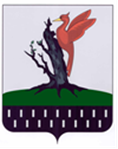 ТАТАРСТАН РЕСПУБЛИКАСЫ АЛАБУГА МУНИЦИПАЛЬ РАЙОНЫ ОЛЫ КАЧКА АВЫЛЫБАШКАРМА КОМИТЕТЫ№ п/пВид объекта адресацииАдрес объекта адресацииКадастровый номер объекта адресации1Земельный участокРоссийская Федерация, Республика Татарстан, Елабужский муниципальный район, Большекачкинское сельское поселение, деревня Большая Тарловка, улица Качкинская, земельный участок 1 16:18:140301:3122Земельный участокРоссийская Федерация, Республика Татарстан, Елабужский муниципальный район, Большекачкинское сельское поселение, деревня Большая Тарловка, улица Качкинская, земельный участок 316:18:140301:3133Земельный участокРоссийская Федерация, Республика Татарстан, Елабужский муниципальный район, Большекачкинское сельское поселение, деревня Большая Тарловка, улица Качкинская, земельный участок 516:18:140301:1504Земельный участокРоссийская Федерация, Республика Татарстан, Елабужский муниципальный район, Большекачкинское сельское поселение, деревня Большая Тарловка, улица Качкинская, земельный участок 716:18:140301:3825Земельный участокРоссийская Федерация, Республика Татарстан, Елабужский муниципальный район, Большекачкинское сельское поселение, деревня Большая Тарловка, улица Качкинская, земельный участок 916:18:140301:3816Земельный участокРоссийская Федерация, Республика Татарстан, Елабужский муниципальный район, Большекачкинское сельское поселение, деревня Большая Тарловка, улица Качкинская, земельный участок 9А16:18:140301:3337Земельный участокРоссийская Федерация, Республика Татарстан, Елабужский муниципальный район, Большекачкинское сельское поселение, деревня Большая Тарловка, улица Качкинская, земельный участок 1116:18:140301:98Земельный участокРоссийская Федерация, Республика Татарстан, Елабужский муниципальный район, Большекачкинское сельское поселение, деревня Большая Тарловка, улица Качкинская, земельный участок 1316:18:140301:1949Земельный участокРоссийская Федерация, Республика Татарстан, Елабужский муниципальный район, Большекачкинское сельское поселение, деревня Большая Тарловка, улица Качкинская, земельный участок 1516:18:140301:70510Земельный участокРоссийская Федерация, Республика Татарстан, Елабужский муниципальный район, Большекачкинское сельское поселение, деревня Большая Тарловка, улица Качкинская, земельный участок 2116:18:140301:55511Земельный участокРоссийская Федерация, Республика Татарстан, Елабужский муниципальный район, Большекачкинское сельское поселение, деревня Большая Тарловка, улица Качкинская, земельный участок 2316:18:140301:14312Земельный участокРоссийская Федерация, Республика Татарстан, Елабужский муниципальный район, Большекачкинское сельское поселение, деревня Большая Тарловка, улица Качкинская, земельный участок 2516:18:140301:14213Земельный участокРоссийская Федерация, Республика Татарстан, Елабужский муниципальный район, Большекачкинское сельское поселение, деревня Большая Тарловка, улица Качкинская, земельный участок 2716:18:140301:22314Земельный участокРоссийская Федерация, Республика Татарстан, Елабужский муниципальный район, Большекачкинское сельское поселение, деревня Большая Тарловка, улица Качкинская, земельный участок 2916:18:140301:72615Земельный участокРоссийская Федерация, Республика Татарстан, Елабужский муниципальный район, Большекачкинское сельское поселение, деревня Большая Тарловка, улица Качкинская, земельный участок 3116:18:140301:72516Земельный участокРоссийская Федерация, Республика Татарстан, Елабужский муниципальный район, Большекачкинское сельское поселение, деревня Большая Тарловка, улица Качкинская, земельный участок 3316:18:140301:18817Земельный участокРоссийская Федерация, Республика Татарстан, Елабужский муниципальный район, Большекачкинское сельское поселение, деревня Большая Тарловка, улица Качкинская, земельный участок 3716:18:140301:60918Земельный участокРоссийская Федерация, Республика Татарстан, Елабужский муниципальный район, Большекачкинское сельское поселение, деревня Большая Тарловка, улица Качкинская, земельный участок 4116:18:140301:17519Земельный участокРоссийская Федерация, Республика Татарстан, Елабужский муниципальный район, Большекачкинское сельское поселение, деревня Большая Тарловка, улица Качкинская, земельный участок 4316:18:140301:37720Земельный участокРоссийская Федерация, Республика Татарстан, Елабужский муниципальный район, Большекачкинское сельское поселение, деревня Большая Тарловка, улица Качкинская, земельный участок 4516:18:140301:31121Земельный участокРоссийская Федерация, Республика Татарстан, Елабужский муниципальный район, Большекачкинское сельское поселение, деревня Большая Тарловка, улица Качкинская, земельный участок 4716:18:140301:80222Земельный участокРоссийская Федерация, Республика Татарстан, Елабужский муниципальный район, Большекачкинское сельское поселение, деревня Большая Тарловка, улица Качкинская, земельный участок 5116:18:140301:22223Земельный участокРоссийская Федерация, Республика Татарстан, Елабужский муниципальный район, Большекачкинское сельское поселение, деревня Большая Тарловка, улица Качкинская, земельный участок 5316:18:140301:20424Земельный участокРоссийская Федерация, Республика Татарстан, Елабужский муниципальный район, Большекачкинское сельское поселение, деревня Большая Тарловка, улица Качкинская, земельный участок 5716:18:140301:23925Земельный участокРоссийская Федерация, Республика Татарстан, Елабужский муниципальный район, Большекачкинское сельское поселение, деревня Большая Тарловка, улица Качкинская, земельный участок 6316:18:140301:34326Земельный участокРоссийская Федерация, Республика Татарстан, Елабужский муниципальный район, Большекачкинское сельское поселение, деревня Большая Тарловка, улица Качкинская, земельный участок 6516:18:140301:48527Земельный участокРоссийская Федерация, Республика Татарстан, Елабужский муниципальный район, Большекачкинское сельское поселение, деревня Большая Тарловка, улица Качкинская, земельный участок 6716:18:140301:48928Земельный участокРоссийская Федерация, Республика Татарстан, Елабужский муниципальный район, Большекачкинское сельское поселение, деревня Большая Тарловка, улица Качкинская, земельный участок 216:18:140301:26329Земельный участокРоссийская Федерация, Республика Татарстан, Елабужский муниципальный район, Большекачкинское сельское поселение, деревня Большая Тарловка, улица Качкинская, земельный участок 2А16:18:140301:26430Земельный участокРоссийская Федерация, Республика Татарстан, Елабужский муниципальный район, Большекачкинское сельское поселение, деревня Большая Тарловка, улица Качкинская, земельный участок 416:18:140301:17731Земельный участокРоссийская Федерация, Республика Татарстан, Елабужский муниципальный район, Большекачкинское сельское поселение, деревня Большая Тарловка, улица Качкинская, земельный участок 616:18:140301:3932Земельный участокРоссийская Федерация, Республика Татарстан, Елабужский муниципальный район, Большекачкинское сельское поселение, деревня Большая Тарловка, улица Качкинская, земельный участок 816:18:140301:8233Земельный участокРоссийская Федерация, Республика Татарстан, Елабужский муниципальный район, Большекачкинское сельское поселение, деревня Большая Тарловка, улица Качкинская, земельный участок 1016:18:140301:43634Земельный участокРоссийская Федерация, Республика Татарстан, Елабужский муниципальный район, Большекачкинское сельское поселение, деревня Большая Тарловка, улица Качкинская, земельный участок 1216:18:140301: 27835Земельный участокРоссийская Федерация, Республика Татарстан, Елабужский муниципальный район, Большекачкинское сельское поселение, деревня Большая Тарловка, улица Качкинская, земельный участок 2016:18:140301:34136Земельный участокРоссийская Федерация, Республика Татарстан, Елабужский муниципальный район, Большекачкинское сельское поселение, деревня Большая Тарловка, улица Качкинская, земельный участок 2216:18:140301:77437Земельный участокРоссийская Федерация, Республика Татарстан, Елабужский муниципальный район, Большекачкинское сельское поселение, деревня Большая Тарловка, улица Качкинская, земельный участок 22А16:18:140301:16638Земельный участокРоссийская Федерация, Республика Татарстан, Елабужский муниципальный район, Большекачкинское сельское поселение, деревня Большая Тарловка, улица Качкинская, земельный участок 2416:18:140301:16039Земельный участокРоссийская Федерация, Республика Татарстан, Елабужский муниципальный район, Большекачкинское сельское поселение, деревня Большая Тарловка, улица Качкинская, земельный участок 24А16:18:140301:23240Земельный участокРоссийская Федерация, Республика Татарстан, Елабужский муниципальный район, Большекачкинское сельское поселение, деревня Большая Тарловка, улица Качкинская, земельный участок 2616:18:140301:13041Земельный участокРоссийская Федерация, Республика Татарстан, Елабужский муниципальный район, Большекачкинское сельское поселение, деревня Большая Тарловка, улица Качкинская, земельный участок 2816:18:140301:15242Земельный участокРоссийская Федерация, Республика Татарстан, Елабужский муниципальный район, Большекачкинское сельское поселение, деревня Большая Тарловка, улица Качкинская, земельный участок 3016:18:140301:17643Земельный участокРоссийская Федерация, Республика Татарстан, Елабужский муниципальный район, Большекачкинское сельское поселение, деревня Большая Тарловка, улица Качкинская, земельный участок 3216:18:140301:13244Земельный участокРоссийская Федерация, Республика Татарстан, Елабужский муниципальный район, Большекачкинское сельское поселение, деревня Большая Тарловка, улица Качкинская, земельный участок 32А16:18:140301:37345Земельный участокРоссийская Федерация, Республика Татарстан, Елабужский муниципальный район, Большекачкинское сельское поселение, деревня Большая Тарловка, улица Качкинская, земельный участок 3616:18:140301:18746Земельный участокРоссийская Федерация, Республика Татарстан, Елабужский муниципальный район, Большекачкинское сельское поселение, деревня Большая Тарловка, улица Качкинская, земельный участок 34А16:18:140301:52347Земельный участокРоссийская Федерация, Республика Татарстан, Елабужский муниципальный район, Большекачкинское сельское поселение, деревня Большая Тарловка, улица Качкинская, земельный участок 36А16:18:140301:52148Земельный участокРоссийская Федерация, Республика Татарстан, Елабужский муниципальный район, Большекачкинское сельское поселение, деревня Большая Тарловка, улица Качкинская, земельный участок 3816:18:140301:71649Земельный участокРоссийская Федерация, Республика Татарстан, Елабужский муниципальный район, Большекачкинское сельское поселение, деревня Большая Тарловка, улица Качкинская, земельный участок 38А16:18:140301:72150Земельный участокРоссийская Федерация, Республика Татарстан, Елабужский муниципальный район, Большекачкинское сельское поселение, деревня Большая Тарловка, улица Качкинская, земельный участок 4016:18:140301:13751Земельный участокРоссийская Федерация, Республика Татарстан, Елабужский муниципальный район, Большекачкинское сельское поселение, деревня Большая Тарловка, улица Качкинская, земельный участок 4216:18:140301:72